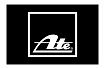 Ordnung ist der halbe Job: Der ATE Werkstattwagen erleichtert den Bremsenservice70 hochwertige ATE-Werkzeuge, nach Arbeitsschritten sortiert, sparen Zeit bei der professionellen BremsenwartungAb September im Baukastenprinzip verfügbar: Werkstätten können den Wagen komplett mit Werkzeugen bestellen – oder einzelne Einlagen mit einem Teil der WerkzeugeWeichschaumeinlagen halten die Werkzeuge und Zubehörteile griffbereit 
an ihrem festen PlatzDank stabiler Arbeitsfläche lassen sich kleinere Arbeiten an den Bremsenteilen direkt beim Fahrzeug erledigenFrankfurt, im August 2017. Praktische Hilfe für den Bremsenservice: Mit dem Werkstattwagen des Technologieunternehmens Continental haben Kfz-Betriebe alle wichtigen Arbeitsmittel für die professionelle Bremsenwartung und -reparatur kompakt beisammen und sofort zur Hand. Ab September 2017 ist der bewährte Werkstattwagen, den Continental unter der Produktmarke ATE anbietet, auch im Baukastenprinzip verfügbar. Werkstätten können ihn so ihren individuellen Bedürfnissen entsprechend bestellen – ob voll bestückt mit 70 hochwertigen Werkzeugen, nur einzelne Inlays mit speziellen Werkzeugen ausgestattet oder leere Inlays zum selbstbestücken. Vorbestellungen sind bereits jetzt im Handel möglich.Reinigen, Messen, Montieren – die Schubladenordnung folgt den Arbeitsschritten„Mit unserem Wagen sparen Werkstätten im Arbeitsalltag wertvolle Zeit“, sagt Frank Schmidt, Leiter Technischer Service für den Geschäftsbereich Independent Aftermarket bei Continental. „Sobald das Fahrzeug auf der Hebebühne steht, kann mit den erforderlichen Arbeiten begonnen werden. Der Mechatroniker muss sich so die notwendigen Werkzeuge nicht mehr mühsam zusammensuchen.“Der Wagen mit den Maßen H 915mm x B 780mm x T 496mm besitzt sieben auszugsichere Schubladen. Fünf davon sind mit ATE Bremsenwerkzeug bestückt und für den schnellen Einsatz thematisch geordnet: Von Demontage, Montage und Bremsleitung bördeln in Schublade eins über Kolbenrückstellwerkzeuge für Kombisättel und Standardbremssättel, Reinigungs- und Messwerkzeuge bis hin zum Pedalfeststeller und Werkzeugen zur Trommelbremsenreparatur im fünften Auszug. Zwei weitere Schubladen kann die Werkstatt selbst mit Werkzeugen befüllen und dort zum Beispiel Steckschlüssel, Schraubendreher oder ein Zangenset verstauen. Die Schubladen haben eine Größe von 527mm x 348mm und sind kompatibel zu werkstattüblichen Ordnungssystemen. Weichschaumeinlagen halten die Werkzeuge und kleinteiliges Zubehör griffbereit an ihrem festen Platz. Das sorgt für Ordnung. Denn wenn ein Teil fehlt, fällt das sofort auf. Zudem sind die Werkzeuge so beim Transport gut geschützt. Auf der stabilen Arbeitsfläche oben auf dem Wagen können kleinere Arbeiten an den Bremsenteilen direkt am Fahrzeug verrichtet oder Werkzeuge und Arbeitsmaterial abgelegt werden.Baukastenprinzip für mehr IndividualitätVon all diesen Vorteilen profitieren nun auch Werkstätten, die bereits über hochwertiges Werkzeug für die Bremsenwartung- und -reparatur verfügen – dank des neuen modularen Aufbaus des Werkstattwagens. Ergänzend zu der komplett ausgestatteten Variante mit fünf Werkzeugschubladen und zwei freien Fächern, können sie nun ganz einfach leere Weichschauminlays ordern in die sie ihr eigenes Werkzeug einsortieren. Fehlen in der Ausrüstung lediglich Werkzeuge für einzelne Arbeitsschritte, beispielsweise die Reinigung, kann dieses Werkzeug zur Vervollständigung separat geordert werden. Ein weiteres Plus: Alle Systemeinlagen der Schubladen können mit Werkzeug auch einzeln bestellt werden. Das ermöglicht es Betrieben, die bereits einen Werkstattwagen haben, diesen mit neuem ATE-Werkzeug auszustatten. Sicher und komfortabelUm den Inhalt vor unbefugtem Zugriff zu schützen, kann der Werkzeugwagen mit Hilfe einer Zentralverriegelung abgeschlossen werden. Dank seiner großen Rollen und dem praktischen Kunststoffgriff lässt sich der robuste Wagen komfortabel in der Werkstatt bewegen. Eine Feststell-Bremse sorgt beim Abstellen und Arbeiten dafür, dass der Wagen sicher steht. Der ATE Werkstattwagen und das Zubehör können unter den Artikelnummern 03.9314-4940.4 (760201) im Großhandel bestellt werden.Bildunterschrift Continental_pp_ATE_Werkstattwagen.jpg Mit dem Werkstattwagen von Continental haben Kfz-Betriebe alle wichtigen Arbeitsmittel für die professionelle Bremsenwartung und -reparatur kompakt beisammen.Foto: ContinentalContinental entwickelt wegweisende Technologien und Dienste für die nachhaltige und vernetzte Mobilität der Menschen und ihrer Güter. Das 1871 gegründete Technologieunternehmen bietet sichere, effiziente, intelligente und erschwingliche Lösungen für Fahrzeuge, Maschinen, Verkehr und Transport. Continental erzielte 2016 einen Umsatz von 40,5 Milliarden Euro und beschäftigt aktuell mehr als 230.000 Mitarbeiter in 56 Ländern.In der Division Interior dreht sich alles um das Informationsmanagement im Fahrzeug und darüber hinaus. Zum Produktspektrum für verschiedene Fahrzeugkategorien gehören Instrumente, Multifunktionsanzeigen und Head-up-Displays, Kontroll- und Steuergeräte, Zugangskontroll- und Reifeninformationssysteme, Radios, Infotainment- und Bediensysteme, Klimabediengeräte, Software, Cockpits sowie Lösungen und Dienste für Telematik und Intelligente Transport Systeme. Interior beschäftigt weltweit über 43.000 Mitarbeiter und erzielte 2016 einen Umsatz von 8,3 Milliarden Euro.Als Bestandteil der Division Interior sind die Nutzfahrzeug- und Handelsaktivitäten der Continental in der Business Unit Commercial Vehicles & Aftermarket zusammengefasst. Ein globales Netz an Vertriebs- und Servicegesellschaften sorgt für die Nähe zum Kunden vor Ort. Mit den Produktmarken Continental, VDO, ATE, Galfer und Barum bietet der Geschäftsbereich elektronische Produkte, Systeme und Dienstleistungen für Nutz- und Spezialfahrzeuge, ein umfangreiches Produktspektrum für Fachwerkstätten sowie Ersatz- und Verschleißteile für den freien Kfz-Teilehandel, markenunabhängige Werkstätten und die Versorgung nach Serienauslauf beim Automobilhersteller.Kontakt für Journalisten Oliver HeilManager Media RelationsCommercial Vehicles & AftermarketContinentalTelefon: +49 69 7603-9406E-Mail: oliver.heil@continental-corporation.comDie Pressemitteilung ist in folgenden Sprachen verfügbar: Deutsch, EnglischLinksNew Press Portal for ContinentalFrom now on, the established www.continental-press.com URL will lead to the new Continental press portal. Press releases, pictures and videos from the Continental Media Center and access to Continental’s social media profiles are here at a glance. Intelligent search, functional print layouts for downloads and the folder function for later personal and individual downloads are among the new functionalities. Furthermore, the new press portal is easy to use on mobile devices. Just click and try it out: www.continental-press.comPress portal:
www.continental-press.com
